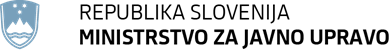 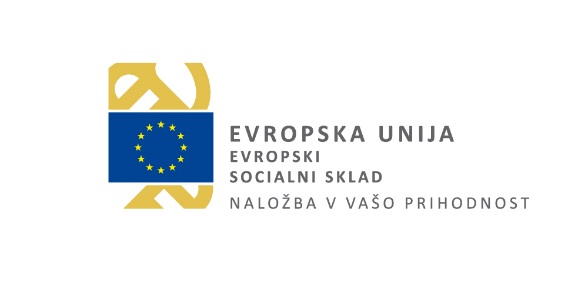 Nov IS za upravljanje z dokumentarnim gradivom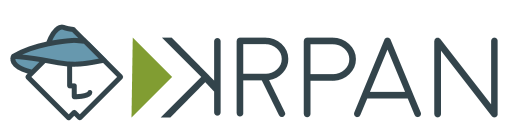 Trenutno stanjeMJU je skrbnik sistema SPIS za upravljanje z dokumentarnim gradivom, ki ga uporablja:130 institucij oz.13.000 uporabnikov.Sistem je v uporabi od leta 1995 dalje.Trenutno stanje v številkah:Št. SPIS zbirk: 1.355Št. SPIS dok.: 200 MIOŠt. IMiS objektov: 115 MIOŠt. DOMINO strežnikov: 342Št: IMiS ARC strežnikov: 114TEMELJNI RAZLOGI ZA PRENOVOTehnološki• proizvajalec opušča razvoj Lotus Domino platforme (zadnja v. 9.0.1 oktober 2013)• zastarela topološka zasnova, ki zahteva distribuirano postavitev• centralna postavitev in umestitev v DRO ni možna• resni performančni problemi na večjih organih• ne omogoča spletnega dostopa• nestandardno izvajanje integracij z drugimi sistemi• ne uporablja skupnih gradnikov• popolna odvisnost od zunanjega izvajalca tudi pri vsaki namestitvi oz. uvedbi na organStroškovni• zaradi različnih verzij in rešitev se razvoj posameznih funkcionalnosti podvaja• zaradi distribuirane postavitve so stroški vzdrževanja večji• MJU ne razpolaga z vsemi materialnimi avtorskimi pravicami na SPIS-uUporabniški• ni spletna rešitev• ni prilagojenega vmesnika (za GP, predstojnike…).• ni podpore postopkom• težave z odzivnostjo sistema• počasnost evidentiranja in iskanja• ni potrebnih integracij z drugimi namenskimi aplikacijamiCILJI PRENOVEcentralna spletna aplikacija (združitev funkcionalnosti aplikacij SPIS 4 in SPIS 1.45 + nove)nameščena v Državni Računalniški Oblakuporaba skupnih gradnikov in centralnih šifrantovintuitivna zasnova aplikacijeintegracija s postopki in dokumenti zalednih sistemovmobilni dostophitrejše namestitve in hitrejša odprava napakOSNOVNE FUNKCIONALNOSTI INFORMACIJSKE REŠITVE KRPANUpravljanje zadevOdpiranjeObravnavanje in reševanjeZaključevanjeUvrščanje v dosjeZaključevanjePovezovanjeSigniranje in presigniranjeArhiviranje in hrambaUpravljanje dokumentovPrejem in evidentiranjeUsmerjanje in skeniranjeKreiranje in evidentiranjePriprava, urejanje vsebineVerzioniranjePridobivanje mnenjPotrjevanjePodpisovanjeOdpremaLikvidacija računovArhiviranje in hrambaIzposoja dokumentarnega gradivaUpravljanje nalogDefiniranje DodelitevDoločanje prioritetIzvajanje Določanje rokovPoročanje o izvedbiNOVE FUNKCIONALNOSTIenotna podpisna mapamobilni dostopenostavnejše urejanje vsebin dokumentov (predogled, verzioniranje, skupinsko delo)upravljanje nalogpodpora potnim nalogam in dopustomnove integracije (SI-CES, SI-CEV, ISCSD, Blagajna, MRVL, … )zagotavljanje mikro storitev drugim IS (zajem, številčenje, potrjevanje, podpisovanje,odprema)vodenje vpogledov v osebne podatke skladno z določili ZVOP in GDPRcentralna zakonsko skladna strukturirana hramba e-gradivaČASOVNICA IZVEDBE2016 Poslovna analizaPriprava specifikacij2017 Izvedba JN2018 Prilagoditve in razvoj2019, 2020, 2021Uvedba na organeKJE SMO TRENUTNO?GAP analiza in PZIIzdelana sta Analiza ujemanj in razlik(GAP) ter Projekt za izvedbo (PZI) za postavitev informacijske rešitve za CSD na DROVzpostavitev na DROVzpostavlja se informacijska rešitev na državnem računalniškem oblaku (DRO)Uvedba na CSDIzvajajo se aktivnosti za uvedbo informacijske rešitve na CSD s pričetkom 1.1.2019 (v sodelovanju z MDDSZ in CSD)Dograditve in preverjanjaV teku so dograditve informacijske rešitve in postopki varnostnih preverjanjPregledi SPIS zbirkIzvajajo se pregledi stanja SPIS zbirk po organih zaradi izvedbe migracijMigracija IMIS ArcPotekajo migracije IMIS Arc strežnikov na DRO